АДМИНИСТРАЦИЯ ХАДЫЖЕНСКОГО ГОРОДСКОГО ПОСЕЛЕНИЯ АПШЕРОНСКОГО РАЙОНАПОСТАНОВЛЕНИЕ   от 29.01.2018                                                                                        № 38г. ХадыженскО внесении изменений в постановление администрации Хадыженского городского поселения Апшеронского района от 16 июля 2015 года №  340 «Об утверждении Положения о комиссии по соблюдению требований к служебному поведению муниципальных служащих и урегулированию конфликта интересов в администрации Хадыженского городского поселения Апшеронского района»В соответствии с Федеральным законом от 25 декабря 2008 года № 273-ФЗ "О противодействии коррупции», Указом Президента Российской Федерации от 01 июля 2010 года № 821 «О комиссиях по соблюдению требований к служебному поведению федеральных государственных служащих и урегулированию конфликта интересов»  п о с т а н о в л я ю:Внести в  постановление администрации  Хадыженского городского поселения Апшеронского района от 16 июля 2015 года № 340 «Об утверждении Положения о комиссии по соблюдению требований к служебному поведению муниципальных служащих и урегулированию конфликта интересов в администрации Хадыженского городского поселения Апшеронского района» следующие изменения:пункт 3.1 приложения к постановлению администрации  Хадыженского городского поселения Апшеронского района от 16 июля 2015 года № 340 «Об утверждении Положения о комиссии по соблюдению требований к служебному поведению муниципальных служащих и урегулированию конфликта интересов в администрации Хадыженского городского поселения Апшеронского района» изложить в новой редакции:«3.1. Комиссия образуется муниципальным правовым актом администрации Хадыженского городского поселения Апшеронского района. Указанным актом утверждаются состав комиссии и порядок ее работы.В состав комиссии входят председатель комиссии, его заместитель, назначаемый главой Хадыженского городского поселения Апшеронского района из числа членов комиссии, замещающих должности муниципальной службы в администрации  Хадыженского городского поселения Апшеронского района, секретарь и члены комиссии. Все члены комиссии при принятии решений обладают равными правами. В отсутствие председателя комиссии его обязанности исполняет заместитель председателя комиссии.».2. Главному специалисту отдела организационно-кадровой работы администрации Хадыженского городского поселения Апшеронского района (Варельджан) официально опубликовать данное постановление на официальном сайте администрации Хадыженского городского поселения Апшеронского района.3. Контроль за выполнением настоящего постановления оставляю за собой.4. Постановление вступает в силу после его официального опубликования.Глава Хадыженского городского поселения Апшеронского района                                                      Ф.В.Кравцов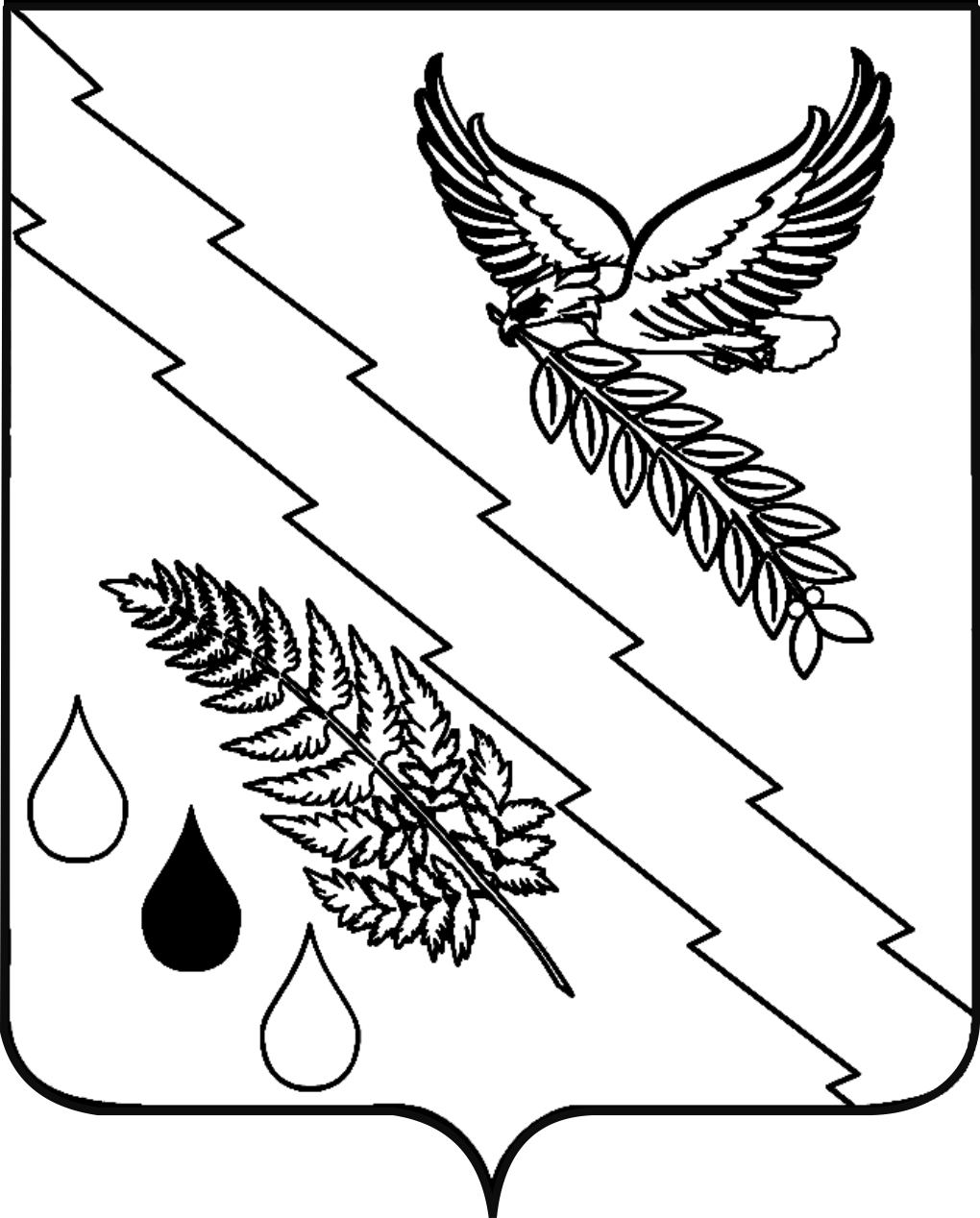 